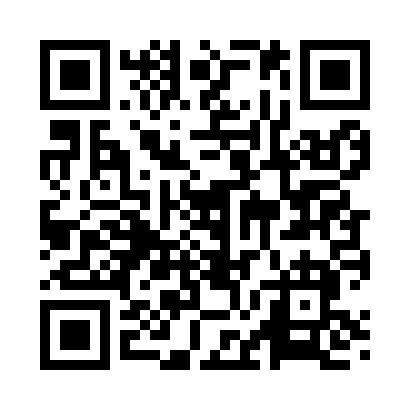 Prayer times for Melandco, Nevada, USAMon 1 Jul 2024 - Wed 31 Jul 2024High Latitude Method: Angle Based RulePrayer Calculation Method: Islamic Society of North AmericaAsar Calculation Method: ShafiPrayer times provided by https://www.salahtimes.comDateDayFajrSunriseDhuhrAsrMaghribIsha1Mon3:305:1012:434:458:169:572Tue3:305:1112:444:458:169:563Wed3:315:1212:444:458:169:564Thu3:325:1212:444:458:169:555Fri3:335:1312:444:458:159:556Sat3:345:1312:444:458:159:547Sun3:355:1412:444:458:159:548Mon3:365:1512:454:458:149:539Tue3:375:1512:454:458:149:5210Wed3:385:1612:454:458:139:5211Thu3:395:1712:454:458:139:5112Fri3:405:1812:454:458:129:5013Sat3:415:1812:454:458:129:4914Sun3:425:1912:454:458:119:4815Mon3:435:2012:454:458:119:4716Tue3:445:2112:464:458:109:4617Wed3:465:2212:464:458:099:4518Thu3:475:2212:464:458:099:4419Fri3:485:2312:464:448:089:4320Sat3:495:2412:464:448:079:4221Sun3:515:2512:464:448:069:4022Mon3:525:2612:464:448:059:3923Tue3:535:2712:464:448:059:3824Wed3:555:2812:464:438:049:3725Thu3:565:2912:464:438:039:3526Fri3:575:3012:464:438:029:3427Sat3:595:3112:464:438:019:3228Sun4:005:3112:464:428:009:3129Mon4:015:3212:464:427:599:3030Tue4:035:3312:464:427:589:2831Wed4:045:3412:464:417:579:27